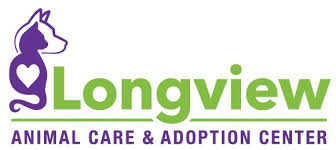        Date: _____________